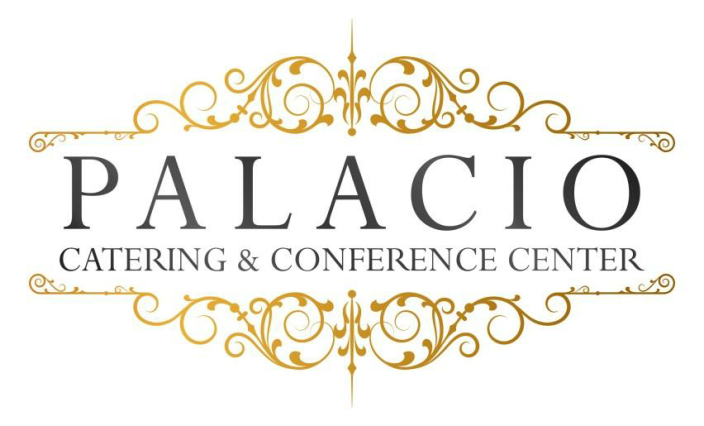 2016 cost per personBar/Bat Mitzvah $52.00++ per person $58.00++ on SaturdaysMinimum of 75 People Buffet styleTax & Service Charge not includedHors d’ oeuvres: (choose six)  . Domestic meat & cheese . Jalapeño Poppers . Pork pot Stickers . Stuffed Mushrooms  . Mini spring rolls  . Pigs in a blanket  . Mini pizza bites   . Fried calamari  . Fried ravioli  . Beef satay . Buffalo wings  Salads: (choose one)  . Tossed garden   . Caesar   Main Course: (choose four)Choice of chickenMarsala- francaise- piccatta – Chicken Fingers with FriesChoice of pastaBolognese- pesto- ala vodka- Mac & CheeseChoice of seafoodSpinach stuffed sole- salmonChoice of beefRoast sirloin- sliced roast beefChef’s choice starch and vegetableRolls and butterChef’s choice dessertBeverage  . Iced tea . Lemonade or SodaShirley Temples add $2.00 per personFrozen Mock tails $5.00 per person (one Flavor)Package Upgrades AvailableChocolate Fountain add $5.00 per personSundae Bar Add $4.00 per personAudio Visual Screens $200.00Cash or Run Tab subject to $75.00 Bartender feeFebruary 2018 